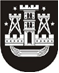 KLAIPĖDOS MIESTO SAVIVALDYBĖS TARYBASPRENDIMASDĖL SUTIKIMO PERIMTI VALSTYBĖS TURTĄ KLAIPĖDOS MIESTO SAVIVALDYBĖS NUOSAVYBĖN 2016 m. sausio 28 d. Nr. T2-26KlaipėdaVadovaudamasi Lietuvos Respublikos vietos savivaldos įstatymo 6 straipsnio 24 punktu, Lietuvos Respublikos valstybės ir savivaldybių turto valdymo, naudojimo ir disponavimo juo įstatymo 6 straipsnio 2 punktu, 20 straipsnio 1 dalies 4 punktu ir atsižvelgdama į Lietuvos Respublikos vidaus reikalų ministerijos 2015 m. gruodžio 28 d. raštą Nr. 1D-10078(31) „Dėl turto perdavimo“, Klaipėdos miesto savivaldybės taryba nusprendžia:1. Sutikti perimti Klaipėdos miesto savivaldybės nuosavybėn savarankiškajai funkcijai įgyvendinti (informacinės visuomenės plėtros įgyvendinimui) iš projekto Nr. VP2-3.1-IVPK-08-V-01-001 „Centralizuotas savivaldybių paslaugų perkėlimas į elektroninę erdvę“ (toliau – Projektas) lėšų įsigytą valstybei nuosavybės teise priklausantį ir šiuo metu Lietuvos Respublikos vidaus reikalų ministerijos patikėjimo teise valdomą turtą, kurio bendra vertė –14769,17 Eur (priedas).2. Perduoti savivaldybės nuosavybėn perimtą 1 punkte nurodytą turtą Klaipėdos savivaldybės administracijai patikėjimo teise valdyti, naudoti ir juo disponuoti.3. Įgalioti Klaipėdos miesto savivaldybės administracijos direktorių savivaldybės vardu pasirašyti šio sprendimo 1 punkte nurodyto turto priėmimo ir perdavimo aktus. 4. Įpareigoti Klaipėdos savivaldybės administraciją:4.1. užtikrinti, kad Projekto metu sukurtas ar įsigytas turtas bus naudojamas Projekto tikslams ir uždaviniams įgyvendinti ir mažiausiai penkerius metus po Projekto veiklų įgyvendinimo pabaigos (t. y. iki 2020 m. rugpjūčio 31 d.) bus užtikrintas Projekte numatytos finansuojamos veiklos tęstinumas;4.2. mažiausiai penkerius metus po Projekto veiklų įgyvendinimo pabaigos (t. y. iki 2020 m. rugpjūčio 31 d.) bendradarbiauti su Lietuvos Respublikos vidaus reikalų ministerija, siekiant sudaryti sąlygas Europos audito rūmų, Europos Komisijos, Europos investicijų banko, Valstybės kontrolės, Lietuvos Respublikos finansų ministerijos, VšĮ Centrinės projektų valdymo agentūros, Informacinės visuomenės plėtros komiteto prie Susisiekimo ministerijos įgaliotiems asmenims:4.2.1. atlikti Projekto auditą ir kontrolę;4.2.2. audituoti ir kontroliuoti Lietuvos Respublikos vidaus reikalų ministerijos finansinę ir ūkinę veiklą (susijusią su Projekto įgyvendinimu);4.2.3. tikrinti visas kitas aplinkybes, susijusias su Projektu ir 2013 m. sausio 14 d. Trišale finansavimo ir administravimo sutartimi Nr. VP2-3.1-IVPK-08-V-01-001/1S-31 tarp VšĮ Centrinės projektų valdymo agentūros, Informacinės visuomenės plėtros komiteto prie Susisiekimo ministerijos ir Lietuvos Respublikos vidaus reikalų ministerijos, šioje sutartyje ir teisės aktų nustatyta tvarka;4.2.4. susipažinti su visais dokumentais;4.3. užtikrinti kitų įsipareigojimų, susijusių su perduodamu Projekto turtu ir finansuojama veikla, laikymąsi.5. Skelbti šį sprendimą Klaipėdos miesto savivaldybės interneto svetainėje.Šis sprendimas gali būti skundžiamas Lietuvos Respublikos administracinių bylų teisenos įstatymo nustatyta tvarka.Savivaldybės mero pavaduotojas,pavaduojantis savivaldybės merąArtūras Šulcas